Materialenleer Les 5 Niet ijzermetalen.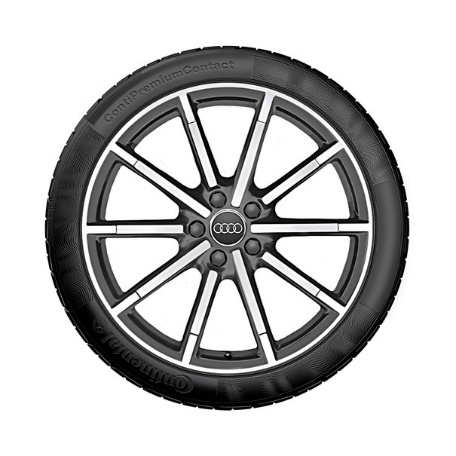 Ik doe deze opdracht over lichtmetalen velgen van bijv. dus Audi.5 Producteigenschappen zijn:Het moet licht zijn.Het moet er mooi uit zien.Het moet makkelijk schoon te maken zijn.Het moet erg stevig/sterk zijn.Het moet betaalbaar zijn voor de gemiddelde consument.Het product moet licht zijn.Het product moet er mooi uitzien.Het product moet makkelijk schoon te maken zijn.Het product moet sterk/stevig zijn.Het product moet betaalbaar zijn voor de gemiddelde consument.Dichtheid.Ligt aan fabricagetechniekenDichtheid.Dichtheid.Ligt aan fabricagetechnieken.